Команда Росатома приняла участие в «Битве роботов» на «Играх будущего»Своей миссией команда считает привлечение внимания молодых болельщиков «Битвы роботов» к развитию научно-технических компетенций в отечественной промышленностиКоманда Росатома «Большой брат» (Big Brother) приняла участие в суперфинале Международного чемпионата по робототехнике «Битва роботов», который прошел 24–26 февраля в Казани в рамках Международного мультиспортивного турнира «Игры будущего». Наряду с командой Росатома в соревнованиях приняли участие 15 команд из России, Беларуси, Бразилии, Чили, Ирана и других стран. «Большой брат» уступил в ¼ финала команде Turbomechatroniki.Своей миссией команда считает привлечение внимания молодых участников и болельщиков «Битвы роботов» к развитию научно-технических компетенций и их применению на практике в решении задач роботизации отечественной промышленности. В целом Росатом развивает взаимодействие с сообществом молодых робототехников для их включения в инженерные и ИТ-процессы нового уровня сложности, которые развиваются в рамках цифровой трансформации индустрии нашей страны.«Большой брат» с 2015 года участвует в движении спортивных боев роботов в России, создает и совершенствует собственные роботизированные устройства. Команду Росатома на протяжении многих лет возглавляет капитан — эксперт НПО «ЦНИИТМАШ» (предприятие Росатома), начальник участка Лаборатории аддитивных технологий Андрей Такташов. «На ринге состязаются инженерные компетенции и идеи. Так как уровень команд и сложность решений растут год от года, после каждого соревнования, вне зависимости от его исхода, мы выносим новые гипотезы и планы, которые потом реализуем в своих конструкциях. В Росатоме робототехника связана с решением сложных промышленных задач, и здесь вызовом является соединение в роботах инженерных решений с цифровой обвязкой. Битва привлекает внимание молодежи к робототехнике как технологии и ставит перед игроками новые задачи, в том числе цифровые», — подчеркнул он.Справка:«Битва роботов» — это спортивно-технический чемпионат, на котором инженерные команды соревнуются в проектировании и сражении своих роботов. Соревнования проходят на специализированном высокотехнологичном ринге, где созданные командами роботы наносят друг другу механический урон. Время поединка составляет три минуты, а жюри оценивает степень нанесенного роботами ущерба и определяет победителя. Согласно распоряжению Правительства РФ, начиная с 2023 года чемпионат будет проходить ежегодно. Координацию подготовки и проведения чемпионата осуществляет Минцифры России. Для организационно-технического и экспертного сопровождения чемпионата был создан организационный комитет. ООО «Дабл Ю Экспо» — оператор чемпионата, а ООО «Промобот» отвечает за техническую экспертизу при проведении чемпионата. В 2023 году «Битва роботов» вошла в состав спортивной программы международного мультиспортивного фиджитал-турнира «Игры будущего». Формат соревнований подразумевает использование последних разработок в области киберспорта, дополненной и виртуальной реальности, информационных технологий, искусственного интеллекта и робототехники.Робот Weber, с которым «Большой брат» участвовал в соревнованиях, принадлежит к типу «флиппер» и весит около 110 килограммов. Габариты робота — 100×80×400 см, активный элемент (орудие) — пневматический опрокидыватель.Госкорпорация «Росатом» — глобальный технологический многопрофильный холдинг, объединяющий активы в энергетике, машиностроении, строительстве. Включает в себя более 460 предприятий и организаций, в которых работает 360 тыс. человек. С 2018 года реализует единую цифровую стратегию (ЕЦС), предполагающую многоплановую работу по ряду направлений. В направлении «Участие в цифровизации РФ» является центром компетенций федерального проекта «Цифровые технологии» нацпрограммы «Цифровая экономика РФ»; выступает компанией-лидером реализации правительственных дорожных карт по развитию высокотехнологичных областей «Новое индустриальное программное обеспечение» и «Квантовые вычисления»; с 2021 года реализует первый российский проект по импортозамещению целого класса промышленного ПО — систем инженерного анализа и математического моделирования (САЕ-класс), с 2022 года выступает координатором проекта по созданию российской PLM-системы тяжелого класса. В направлении «Цифровые продукты» разрабатывает и выводит на рынок цифровые продукты для промышленных предприятий — в портфеле Росатома более 60 цифровых продуктов. В направлении «Внутренняя цифровизация» обеспечивает цифровизацию процессов сооружения АЭС, цифровое импортозамещение и создание Единой цифровой платформы атомной отрасли. Также в рамках ЕЦС Росатом ведет работу по развитию сквозных цифровых технологий, в числе которых технологии работы с данными, интернет вещей, производственные технологии, виртуальная и дополненная реальность, нейротехнологии и искусственный интеллект, технологии беспроводной связи, робототехника и сенсорика и др. В направлении «Цифровые компетенции и культура» реализует образовательные программы для повышения цифровой грамотности сотрудников, а также развивает отраслевые производственно-технологические площадки и конкурсы профессионального мастерства по теме цифровизации.Перед российской промышленностью стоит цель в кратчайшие сроки обеспечить технологический суверенитет и переход на новейшие отечественные технологии. Государство и крупные отечественные компании направляют ресурсы на ускоренное развитие отечественной исследовательской, инфраструктурной, научно-технологической базы. Вкупе с развитием кадрового потенциала внедрение инноваций и нового высокотехнологичного оборудования позволяет Росатому и его предприятиям занимать новые ниши на рынке, повышая конкурентоспособность атомной отрасли и всей российской промышленности в целом.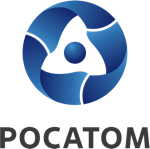 Медиацентр атомнойпромышленности
atommedia.onlineПресс-релиз27.02.24